ЧЕРКАСЬКА МІСЬКА РАДА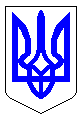 ЧЕРКАСЬКА МІСЬКА РАДАВИКОНАВЧИЙ КОМІТЕТРІШЕННЯВід 09.04.2024 № 433Про затвердження Положення про підрозділ по роботі з дітьми, які постраждали та/або стали свідкаминасильства, кримінального правопорушення(модель Барнахус) при службі у справах дітейЧеркаської міської ради  Відповідно до законів України «Про охорону дитинства»,                       «Про запобігання та протидію домашньому насильству», частини шостої статті 59 Закону України «Про місцеве самоврядування в Україні», на виконання постанови Кабінету Міністрів України від 22.08.2018 № 658                         «Про затвердження Порядку взаємодії суб’єктів, що здійснюють заходи              у сфері запобігання та протидії домашньому насильству і насильству                 за ознакою статі», керуючись Меморандумом про взаєморозуміння                 між Міжнародним благодійним фондом «Українська фундація громадського здоров’я» та Черкаською міською радою від 27.12.2023, з метою визначення правових та організаційних засад діяльності підрозділу по роботі з дітьми,      які постраждали та/або стали свідками насильства, кримінального правопорушення (модель Барнахус), розглянувши службову записку начальника служби у справах дітей Черкаської міської ради Кошової Л.М.      від 21.03.2024, виконавчий комітет Черкаської міської ради В И Р І Ш И В:   1. Затвердити Положення про підрозділ по роботі з дітьми,                    які постраждали та/або стали свідками насильства, кримінального правопорушення (модель Барнахус) при службі у справах дітей Черкаської міської ради, що додається.   2. Матеріали, які є підставою для прийняття рішення, надати службі 
у справах дітей для зберігання.   3. Контроль за виконанням рішення покласти на начальника служби 
у справах дітей Кошову Л.М.Міський голова                                                        Анатолій БОНДАРЕНКО                                                                               Додаток 	ЗАТВЕРДЖЕНО	рішення виконавчого комітету 	Черкаської міської ради 	від __________ № _______ПОЛОЖЕННЯпро підрозділ по роботі з дітьми, які постраждали та/або стали свідками насильства, кримінального правопорушення            (модель Барнахус) при службі у справах дітей Черкаської міської ради 1. Підрозділ по роботі з дітьми, які постраждали та/або стали свідками насильства, кримінального правопорушення (модель Барнахус)                             (далі – Барнахус) – це міжвідомчий спеціалізований підрозділ при службі             у справах дітей Черкаської міської ради (далі – Служба), що створений            для проведення процесуальних дій з урахуванням відповідних положень Кримінального процесуального кодексу України (далі – КПК) в дружньому     до дитини середовищі та в умовах,  які мінімізують наслідки її травматизації,    а також надання комплексної соціальної, психологічної, правничої, медичної   та інших видів допомоги і послуг дітям – потерпілим або свідкам                         у кримінальних провадженнях. Барнахус не є юридичною особою, не має самостійного балансу, рахунків
в органах казначейства, печатки зі своїм найменуванням, штампів та бланків.Барнахус розміщується у приміщенні Служби з дотриманням принципу конфіденційності в зручних кімнатах, які обладнані всіма необхідними меблями, оргтехнікою та іншими засобами, які дозволяють надавати послуги дітям, які постраждали та/або стали свідками насильства, кримінального правопорушення. 2. Діяльність Барнахусу спрямовується на дітей віком до 18 років, 
які є потерпілими чи свідками в кримінальних провадженнях. Кризова підтримка, консультування та інформування на базі Барнахусу можуть надаватись близьким членам сім’ї, що не є кривдниками, 
як-от батькам/особам, які їх змінюють, братам/сестрам таких дітей. 3. У своїй діяльності Барнахус керується Конвенцією ООН про права дитини, Конвенцією Ради Європи про захист дітей від сексуальної експлуатації 
та сексуального насильства, Європейською конвенцією про здійснення прав дітей, Міжнародними стандартами щодо правосуддя дружнього до дитини 
та іншими міжнародними договорами, згода на обов’язковість яких надана Верховною Радою України, Конституцією та законами України, актами Президента України, постановами Верховної Ради України, актами Кабінету Міністрів України, рішеннями відповідних органів виконавчої влади, іншими нормативно-правовими актами та цим Положенням.        4. Відповідно до потреби Барнахус може утворюватися, реорганізовуватися 
та ліквідовуватися за рішенням виконавчого комітету Черкаської міської ради (далі – засновник). Барнахус є підконтрольним та підзвітним засновнику. Діяльність Барнахусу в частині надання кризової підтримки та соціального захисту дитини та близьким членам сім’ї, що не є кривдниками, повинна відповідати критеріям діяльності надавачів соціальних послуг. Підприємства, установи, організації незалежно від форми власності, громадські об’єднання, іноземні неурядові організації, міжнародні організації, фізичні особи-підприємці, а також фізичні особи, які надають соціальні послуги, відповідно до законодавства можуть долучатися до утворення Барнахусу та забезпечення його функціонування на засадах                  державно-приватного партнерства. 5. Барнахус користується майном, право оперативного управління якого надано Службі, а також майном, придбаним за рахунок коштів місцевих бюджетів та інших джерел, не заборонених законодавством.        6. Барнахус може створюватись за наявності необхідної                   матеріально-технічної бази, приміщень, які відповідають санітарно-гігієнічним нормам і вимогам пожежної безпеки та безпеки дітей, також дітей                      з інвалідністю та інших маломобільних груп населення. 7. Діяльність Барнахусу, враховуючи його специфіку, проваджується 
без розголошення інформації про його місце розташування, що передбачає, зокрема, відсутність вивіски на приміщенні (будівлі, споруді або частині будівлі), в якому він розташований. 8. Діяльність, спрямована на проведення процесуальних дій, а також надання комплексної соціальної, психологічної, правничої, медичної та інших видів допомоги і послуг у Барнахусі ґрунтується на таких загальних принципах: - приділення першочергової уваги найкращим інтересам дитини в усіх заходах і рішеннях; - недопущення дискримінації та забезпечення рівного доступу і ставлення до всіх дітей; - невідкладності кримінального провадження щодо кримінального правопорушення, вчиненого стосовно дитини та першочерговості його розгляду в суді;- допомоги у реалізації права на справедливий суд, захисту                           у кримінальному провадженні і забезпечення процесуальних гарантій             для потерпілих, свідків і підозрюваних; - поваги та неупередженого і небайдужого ставлення до дитини                  та близьких членів сім’ї, що не є кривдниками, з боку суб’єктів, які залучені    до діяльності  у Барнахусі- індивідуального підходу до дитини, з урахуванням її вікових та інших особливостей; - комплексного реагування на потреби дитини; - конфіденційності. 9. Основними завданнями Барнахусу є: - забезпечення проведення процесуальних дій відповідно до потреб дітей, які є потерпілими або стали свідками кримінальних правопорушень, 
у дружньому до дитини середовищі, яке знижуватиме рівень занепокоєння, запобігатиме психологічній травматизації та сприятиме реалізації завдань кримінального провадження; - надання таким дітям комплексної соціальної, психологічної, правничої, медичної та інших видів допомоги. 10. Барнахус відповідно до визначених цим Положенням завдань: - створює безпечні умови для перебування у ньому дітей-потерпілих 
або дітей-свідків у кримінальних провадженнях; - створює умови для проведення допиту дитини та інших процесуальних дій щодо дитини у дружньому до дитини середовищі; - надає психологічні послуги дітям-потерпілим або дітям-свідкам 
у кримінальних провадженнях; - створює умови для проведення, за потреби, освідування,                  судово-медичної або судово-психологічної експертизи дітей, які є потерпілими, та проведення оцінки потреби дитини в наданні медичної допомоги; - надає інформаційні та консультативні послуги, зокрема про права дітей-потерпілих або дітей-свідків та можливості реалізації цих прав, в тому числі інформування про можливість отримання безоплатної правничої допомоги відповідно до Закону України «Про безоплатну правничу допомогу»; - провадить іншу діяльність відповідно до законодавства та цього Положення. 11. Барнахус організовує і забезпечує комплексні заходи в інтересах дітей, 
які є потерпілими або стали свідками у провадженнях щодо кримінальних правопорушень, а саме: - зустріч дитини, інформування та кризова підтримка; - проведення процесуальних дій; - заходи соціального захисту дітей, організація надання юридичних, інформаційних, консультативних та інших соціальних послуг. 12. Зустріч дитини, інформування та кризова підтримка. Працівником Служби проводиться зустріч дитини; дитині та/або                   її законному представнику надається інформація про Барнахус, права дитини    у кримінальному провадженні, у якому вона є учасником та можливості 
їх реалізації (зокрема, про право на отримання безоплатної вторинної правничої допомоги), а також про основний зміст процесуальних дій, які планується провести за участю дитини.Кризова підтримка для дитини може бути надана на місці працівником Служби, який у разі потреби вживає кризові заходи втручання. Кризовий стан дитини обов’язково враховується при визначенні можливості проведення з нею процесуальних дій. За потреби, кризова підтримка може надаватись членам сім’ї, що не є кривдниками. Організовуються розміщення дитини у Барнахусі для адаптації 
до проведення процесуальних дій; проведення з дитиною процесуальних дій; надання психологічної та медичної допомоги дитині та/або її законним представникам чи особам, що їх замінюють, які супроводжують дитину. Барнахус сприяє у разі потреби у госпіталізації дитини-потерпілої. 13. Проведення процесуальних дій. Міжвідомча співпраця у процесі проведення процесуальних дій регулюється Порядком реалізації пілотного проєкту щодо захисту 
та соціально-психологічної підтримки у процесі правосуддя дітей, 
які є потерпілими або стали свідками кримінальних правопорушень                  (за моделлю Барнахус). 13.1. Допит дитини-потерпілої, дитини-свідка.Допит дитини-потерпілої або дитини-свідка у провадженнях щодо кримінальних правопорушень із залученням психолога, проводиться                   у спеціально обладнаному приміщенні Барнахусу відповідно до вимог КПК. Процес допиту проходить у режимі відео конференції/відеозв’язку 
та обов’язково фіксується за допомогою технічних засобів відеозапису. 13.2. Пред’явлення для впізнання осіб чи речей. За наявності підстав, у провадженнях щодо кримінальних правопорушень із залученням психолога в Барнахусі може бути проведене пред’явлення 
для впізнання осіб чи речей дитині-потерпілій або дитині-свідку. Впізнання осіб здійснюється виключно за фотознімками, матеріалами відеозапису. Пред’явлення для впізнання осіб чи речей в Центрі відповідно до статті 223 КПК здійснюється із застосуванням безперервного відеозапису ходу проведення цієї процесуальної дії. 13.3. Слідчий експеримент. За необхідності, у Барнахусі може бути проведений слідчий експеримент 
із залученням дитини-потерпілої або дитини-свідка за участю психолога, інших спеціалістів, експертів. Слідчий експеримент в Барнахусі відповідно до частини сьомої статті 223 КПК здійснюється із застосуванням безперервного відеозапису ходу проведення цієї процесуальної дії. 13.4. Освідування, судово-медична, судово-психологічна експертиза, медичне обстеження. За наявності підстав, у спеціально обладнаній кімнаті Барнахусу організовується проведення освідування за участю судово-медичного експерта чи лікаря, або проводиться судово-медична та/або судово-психологічна експертиза. Освідування відповідно до частини сьомої статті 223 КПК здійснюється в Барнахусі із застосуванням безперервного відеозапису ходу проведення цієї процесуальної дії. За необхідності, в Барнахусі може бути також надана медична допомога. 14. Заходи соціального захисту дітей, організація надання юридичних, інформаційних, консультативних та інших соціальних послуг. Барнахус сприяє в отриманні дитиною безоплатної правничої допомоги шляхом видачі направлення за формою, наведеною в додатку до цього Положення, до відповідного центру з надання безоплатної правничої допомоги або інформування його працівників про необхідність надання такої допомоги 
на базі Барнахусу якщо дитина/її законний представник не можуть відвідати центр з надання безоплатної вторинної правничої допомоги самостійно.  Дитині, а за необхідності, і близьким членам сім’ї, що не є кривдниками, надаються психологічні, інформаційні, консультативні послуги. У співпраці з службою та надавачами соціальних послуг за місцем проживання/подальшого перебування дитини вживаються заходи з метою подальшого надання їм необхідних соціальних послуг, соціальної, психологічної, правової, медичної допомоги та влаштування дитини відповідно до постанови Кабінету Міністрів України від 01.06.2020 № 585 
«Про забезпечення соціального захисту дітей, які перебувають у складних життєвих обставинах». 15. Надання послуг дітям та їх законним представникам чи особам, 
що їх замінюють, які супроводжують дітей, у Барнахусі здійснюється 
на безоплатній основі.  Зміст та обсяг послуги для кожної дитини, яка є потерпілою, визначається індивідуально, залежно від її потреб.  Інформація про послуги дітям, які є потерпілими, з інтелектуальними 
та сенсорними порушеннями надається доступним способом зокрема 
із застосуванням загальновживаної лексики, жестової мови тощо. 16. Діти, які є потерпілими або свідками у провадженнях щодо кримінальних правопорушень, згідно із постановою слідчого, дізнавача, 
та за згодою законного представника або за особистою згоди (для дітей 
з 14 років) доправляються до Барнахусу органами Національної поліції України, прокуратури, іншими органами, що здійснюють досудове розслідування, місцевими органами виконавчої влади, органами місцевого самоврядування та, за згодою, іншими зацікавленими особами. 17. Працівник Служби складає Акт проведення оцінки рівня безпеки дитини, форма якого затверджена Постановою Кабінету Міністрів України 
від 01.06.2020 № 585 «Про забезпечення соціального захисту дітей,                   які перебувають у складних життєвих обставинах» та веде облік дітей,             які були залучені до проведення процесуальних дій і отримували                         соціально-психологічну підтримку в процесі правосуддя.18. У випадку прибуття дитини із законним представником, з останнім 
на підставі документа, що посвідчує особу, укладається угода про дозвіл          на збір персоніфікованих даних, збереження матеріальних цінностей                та дотримання умов перебування в Барнахусі.Перебування дітей в Барнахусі регламентується правилами внутрішнього розпорядку, що затверджуються наказом  начальника  Служби. Підставою для закінчення роботи з дитиною на базі Барнахусу                    є завершення слідчих дій.19. Очолює Барнахус завідувач сектору попередження бездоглядності дітей відділу захисту прав дітей Служби,  який:- несе персональну відповідальність за виконання покладених на Барнахус завдань, дотримання належних умов перебування дітей і збереження матеріально-технічної бази, а також дотримання конфіденційності;- контролює виконання внутрішнього розпорядку відвідувачами Барнахусу;- організовує ведення статистичного обліку, складання і подання звітності відповідно до законодавства; - забезпечує дотримання санітарно-гігієнічних, протипожежних норм 
і правил техніки безпеки; - здійснює інші функції, необхідні для виконання покладених на Барнахус завдань. 20. На кожну дитину, з якою проводиться робота в Барнахусі, формується особова справа, в якій зберігаються такі документи: - постанова слідчого, дізнавача про створення міждисциплінарної команди 
і направлення дитини до Барнахусу;- копія плану взаємодії міждисциплінарної команди щодо проведення процесуальних дій на базі Барнахусу ;- інформація про права дитини-потерпілої та дитини-свідка та можливості 
їх реалізації (зокрема, про право на отримання безоплатної вторинної правничої допомоги), а також про основний зміст процесуальних дій, які планується провести за участю дитини;- згода на проведення процесуальних дій та отримання дитиною комплексної соціальної, психологічної, правничої, медичної допомоги на базі Барнахусу;- копія документа, що посвідчує особу (за наявності); - результати оцінювання потреб дитини; - матеріали щодо роботи психолога з дитиною (висновки, рекомендації тощо);        - інформація щодо взаємодії зі службою за місцем проживання/подальшого перебування дитини, яка вибула, та подальшого надання їй необхідних соціальних послуг, соціальної, психологічної, правничої, медичної допомоги 
та влаштування дитини. 21. Фахівці, залучені до роботи Барнахусу, повинні дотримуватися правил етики спілкування з дітьми незалежно від ознак раси, кольору шкіри, політичних, релігійних та інших переконань, статі, віку, інвалідності, етнічного та соціального походження, громадянства, сімейного та майнового стану, місця проживання, мовних або інших ознак. 22. Барнахус під час здійснення покладених на нього завдань взаємодіє 
з місцевими органами виконавчої влади, органами місцевого самоврядування, 
а також з підприємствами, установами, організаціями, громадянами 
та їх об’єднаннями. Начальник служби 	Лариса КОШОВА 